ГОСУДАРСТВЕННОЕ БЮДЖЕТНОЕ ПРОФЕССИОНАЛЬНОЕ ОБРАЗОВАТЕЛЬНОЕ УЧРЕЖДЕНИЕ «САРОВСКИЙ ПОЛИТЕХНИЧЕСКИЙ ТЕХНИКУМ ИМЕНИ ДВАЖДЫ ГЕРОЯ СОЦИАЛИСТИЧЕСКОГО ТРУДА БОРИСА ГЛЕБОВИЧА МУЗРУКОВА»РАБОЧАЯ ПРОГРАММА УЧЕБНОЙ ДИСЦИПЛИНЫОП.07 ТЕХНИЧЕСКИЕ ИЗМЕРЕНИЯ для профессии 15.01.35 Мастер слесарных работПрофиль обучения: технологическийг. Саров2022Рабочая программа учебной дисциплины ОП.07 Технические измерения разработана на основе Федерального государственного образовательного стандарта (далее – ФГОС) для профессии СПО15.01.35 Мастер слесарных работ.Организация - разработчик: ГБПОУ СПТ им. Б.Г. Музрукова.Разработчик:Л.В. Горбачева, преподаватель ГБПОУ СПТ им. Б.Г. Музрукова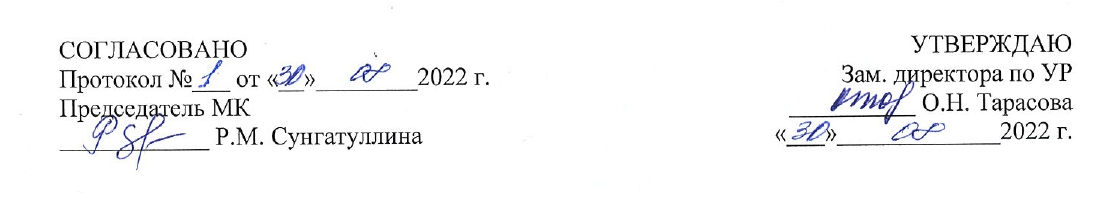 СОДЕРЖАНИЕ                                                                                                                                                  стр.1. ОБЩАЯ ХАРАКТЕРИСТИКА РАБОЧЕЙ ПРОГРАММЫ УЧЕБНОЙ ДИСЦИПЛИНЫОП.07 Технические измерения Место дисциплины в структуре основной образовательной программы: Учебная дисциплина Технические измерения является обязательной частью общепрофессионального цикла основной образовательной программы в соответствии с ФГОС по профессии 15.01.35 Мастер слесарных работ. Учебная дисциплина Технические измерения наряду с учебными дисциплинами общепрофессионального цикла обеспечивает формирование общих и профессиональных компетенций для дальнейшего освоения профессиональных модулей.  1.2. Цель и планируемые результаты освоения дисциплины: В рамках программы учебной дисциплины обучающийся осваиваются:2. СТРУКТУРА И СОДЕРЖАНИЕ УЧЕБНОЙ ДИСЦИПЛИНЫ2.1 Объем учебной дисциплины и виды учебной работы2.2 Тематический план и содержание учебной дисциплины ОП.07 Технические измеренияУСЛОВИЯ РЕАЛИЗАЦИИ ПРОГРАММЫ УЧЕБНОЙ ДИСЦИПЛИНЫ3.1. Для реализации программы учебной дисциплины предусмотрены следующие специальные помещения:Кабинет инженерной графики, технической графики, технического черчения.Комплект учебной мебели (ученические столы, стулья, стол преподавателя, стул преподавателя, шкафы для документов, школьная доска); комплект линеек и угольников;проектор;экран настенный;ноутбук.Лаборатория контрольно-измерительных приборов. Компьютерные рабочие станции с предустановленным специализированным программным обеспечением для технического моделирования трехмерных процессов и управления датчиками (все станции 3 учащихся и 1 преподавателя объединены в сеть), измерительные датчики (12 датчиков) и датчики USB (2 датчика) включая батарейный модуль ВАТ-100 (1 модуль), тренажер для проведения электрических измерений PTS-3381-R;проектор;телевизор; интерактивная доска;комплект мерительного инструмента (переносной);комплект ноутбуков.Лаборатория информационных технологий в профессиональной деятельности. Комплект учебной мебели (ученические столы, стулья, стол преподавателя, стул преподавателя);комплект компьютерных столов;комплект кресел;комплект компьютеров;комплект программного обеспечения (T-Flex, Компас-3D);ПО Win Pro и Office Home and Business;комплект DVD- диски с обучающими программами;комплект плакатов;проектор;МФУ;интерактивная доска.3.2. Информационное обеспечение обученияОсновные электронные издания: Рачков М. Ю. Технические измерения и приборы: Учебник и практикум Для СПО. – 3-е изд., испр. и доп. -  М.: Юрайт, 2018. - Электронный ресурс: ЭБС  Юрайт.Дополнительные источники:Допуски и технические измерения: Электронное учебное издание. Для профессий, связанных с металлообработкой. – М.: Академия, 2014.Зайцев С.А., Грибанов Д.Д., Толстов А.Н. Контрольно-измерительные приборы и инструменты. -  М.: Академия, 2016. - Электронный ресурс: ЭБС Академия. http://www.academia-moscow.ru/reader/?id=47866 Контрольно-измерительные приборы и инструменты / Зайцев С.А., Грибанов Д.Д., Толстов А.Н., и др. - М.: Академия, 2013. - 7-е изд. - Электронный ресурс: ЭБС Академия.Получение рабочих чертежей деталей [Электронный ресурс] форма доступа /.; свободныйПравила выполнения сборочных чертежей деталей[Электронный ресурс] форма доступа /book_enjener_graf.html; свободный.Разработка чертежей: правила их выполнения [Электронный ресурс] форма доступа /3/inggrafika-cherchenie/GOST.htm; свободный.Самоучитель по созданию чертежей [Электронный ресурс] форма доступа/book/export/html/9203; свободный.4. КОНТРОЛЬ И ОЦЕНКА РЕЗУЛЬТАТОВ ОСВОЕНИЯ УЧЕБНОЙ ДИСЦИПЛИНЫ1.ОБЩАЯ ХАРАКТЕРИСТИКА РАБОЧЕЙ ПРОГРАММЫ УЧЕБНОЙ ДИСЦИПЛИНЫ42.СТРУКТУРА И СОДЕРЖАНИЕ УЧЕБНОЙ ДИСЦИПЛИНЫ53.УСЛОВИЯ РЕАЛИЗАЦИИ УЧЕБНОЙ ДИСЦИПЛИНЫ84.КОНТРОЛЬ И ОЦЕНКА РЕЗУЛЬТАТОВ ОСВОЕНИЯ УЧЕБНОЙ ДИСЦИПЛИНЫ9Код ПК, ОКУменияЗнанияОК 01ОК 02ОК 03ОК 09ОК 10ПК 1.1.ПК 1.2. ПК 1.3. ПК 1.4. анализировать техническую документацию;определять предельные отклонения размеров по стандартам, технической документации;выполнять расчеты величин предельных размеров и допуска по данным чертежа и определять годность заданных размеров;определять характер сопряжения (группы посадки) по данным чертежей, по выполненным расчетам;выполнять графики полей допусков по выполненным расчетам;применять контрольно-измерительные приборы и инструменты.систему допусков и посадок;квалитеты и параметры шероховатости;основные принципы калибровки сложных профилей;основы взаимозаменяемости;методы определения погрешностей измерений;основные сведения о сопряжениях в машиностроении;размеры допусков для основных видов механической обработки и для деталей, поступающих на сборку;основные принципы калибрования простых и средней сложности профилей;стандарты на материалы, крепежные и нормализованные детали и узлы;наименование и свойства комплектуемых материалов;устройство, назначение, правила настройки и регулирования контрольно-измерительных инструментов и приборов;методы и средства контроля обработанных поверхностей.Вид учебной работыКоличество часовОбъем образовательной нагрузки (всего)42Самостоятельная работа обучающегося (всего)2Нагрузка во взаимодействии с преподавателем (всего)40в том числе:лекции4лабораторные  работы36практические работы36Итоговая аттестация в форме дифференцированного зачетаИтоговая аттестация в форме дифференцированного зачетаНаименование разделов и темСодержание учебного материала, лабораторные  работы и практические занятия, самостоятельная работа обучающихсяСодержание учебного материала, лабораторные  работы и практические занятия, самостоятельная работа обучающихсяОбъем часовКоды компетенций, формированию которых способствует элемент программы12234Раздел 1. Основные сведения о размерах и соединенияхРаздел 1. Основные сведения о размерах и соединенияхРаздел 1. Основные сведения о размерах и соединениях6ОК 01ОК 02ОК 03ОК 09ОК 10ПК 1.1.- ПК 1.4.Тема 1.1Линейные размерыСодержаниеСодержание2ОК 01ОК 02ОК 03ОК 09ОК 10ПК 1.1.- ПК 1.4.Тема 1.1Линейные размерыОсновные цели и задачи курса. Линейные размеры. Отклонения и допуски линейных размеров. Основные определения и виды размеров. Понятие о погрешности и точности размера.2ОК 01ОК 02ОК 03ОК 09ОК 10ПК 1.1.- ПК 1.4.Тема 1.1Линейные размерыЛабораторная работаЛабораторная работа4ОК 01ОК 02ОК 03ОК 09ОК 10ПК 1.1.- ПК 1.4.Тема 1.1Линейные размерыРасчет и графическое изображение посадок.Посадки с зазором, натягом, переходные посадки. Основные понятия о взаимозаменяемости деталей, узлов и механизмов  и стандартизации продукции.4ОК 01ОК 02ОК 03ОК 09ОК 10ПК 1.1.- ПК 1.4.Раздел 2.Средства измерений линейных размеровРаздел 2.Средства измерений линейных размеровРаздел 2.Средства измерений линейных размеров34ОК 01ОК 02ОК 03ОК 09ОК 10ПК 1.1.- ПК 1.4.Тема 2.1 Технические измеренияЛабораторные работыЛабораторные работы14ОК 01ОК 02ОК 03ОК 09ОК 10ПК 1.1.- ПК 1.4.Тема 2.1 Технические измеренияНутромеры и глубиномеры со стрелочными отсчетными головками: устройство, назначение и применение.4ОК 01ОК 02ОК 03ОК 09ОК 10ПК 1.1.- ПК 1.4.Тема 2.1 Технические измеренияШтангенинструменты. Устройство и применение.2ОК 01ОК 02ОК 03ОК 09ОК 10ПК 1.1.- ПК 1.4.Тема 2.1 Технические измеренияМикрометрические инструменты. Устройство и применение.4ОК 01ОК 02ОК 03ОК 09ОК 10ПК 1.1.- ПК 1.4.Тема 2.1 Технические измеренияКалибры: устройство, назначение и применение. 4ОК 01ОК 02ОК 03ОК 09ОК 10ПК 1.1.- ПК 1.4.Тема 2.2Нанесение резьбыСодержаниеСодержание20ОК 01ОК 02ОК 03ОК 09ОК 10ПК 1.1.- ПК 1.4.Тема 2.2Нанесение резьбыЛабораторная работаЛабораторная работа18ОК 01ОК 02ОК 03ОК 09ОК 10ПК 1.1.- ПК 1.4.Тема 2.2Нанесение резьбыИзмерение угловых деталей машин.4ОК 01ОК 02ОК 03ОК 09ОК 10ПК 1.1.- ПК 1.4.Тема 2.2Нанесение резьбыИзмерение  резьбы шаблонами.4ОК 01ОК 02ОК 03ОК 09ОК 10ПК 1.1.- ПК 1.4.Тема 2.2Нанесение резьбыИзмерение и контроль резьбы. 4ОК 01ОК 02ОК 03ОК 09ОК 10ПК 1.1.- ПК 1.4.Тема 2.2Нанесение резьбыИзмерение размеров и отклонение формы поверхности деталей машин.2ОК 01ОК 02ОК 03ОК 09ОК 10ПК 1.1.- ПК 1.4.Тема 2.2Нанесение резьбыАвтоматические средства контроля.4ОК 01ОК 02ОК 03ОК 09ОК 10ПК 1.1.- ПК 1.4.Тематика внеаудиторной самостоятельной работы:1. Основные показатели точности зубчатых колесТематика внеаудиторной самостоятельной работы:1. Основные показатели точности зубчатых колесТематика внеаудиторной самостоятельной работы:1. Основные показатели точности зубчатых колес2Дифференцированный зачетДифференцированный зачетДифференцированный зачет2Всего:Всего:Всего:42Результаты обученияКритерии оценкиМетоды оценкиПеречень знаний, осваиваемых в рамках дисциплины:анализировать техническую документацию;определять предельные отклонения размеров по стандартам, технической документации;выполнять расчеты величин предельных размеров и допуска по данным чертежа и определять годность заданных размеров;определять характер сопряжения (группы посадки) по данным чертежей, по выполненным расчетам;выполнять графики полей допусков по выполненным расчетам;применять контрольно-измерительные приборы и инструменты.Перечень умений, осваиваемых в рамках дисциплины:систему допусков и посадок;квалитеты и параметры шероховатости;основные принципы калибровки сложных профилей;основы взаимозаменяемости;методы определения погрешностей измерений;основные сведения о сопряжениях в машиностроении;размеры допусков для основных видов механической обработки и для деталей, поступающих на сборку;основные принципы калибрования простых и средней сложности профилей;стандарты на материалы, крепежные и нормализованные детали и узлы;наименование и свойства комплектуемых материалов;устройство, назначение, правила настройки и регулирования контрольно-измерительных инструментов и приборов;методы и средства контроля обработанных поверхностейчитает предельные отклонения размеров по стандартам, технической документации;наносит размеры допусков для основных видов механической обработки и для деталей, поступающих на сборку;выполняет расчеты величин предельных размеров и допуска по данным чертежа и определять годность заданных размеров;выполняет калибровки сложных профилей;составляет графики полей допусков по выполненным расчетам;выполняет калибрования простых и средней сложности профилей;использует контрольно-измерительные приборы и инструменты;рассчитывает квалитеты и параметры шероховатости;выполняет  контроль обработанных поверхностей;определяет  погрешности измерений;Оценка результатов выполнения:практической работылабораторной работыконтрольной работысамостоятельной работы тестирования